Consentimiento para que su hijo/a pueda ser filmado y/o fotografiado, y que dichas imágenes sean cedidas y utilizadas por el personal docente para la realización de documentos y publicaciones en el ámbito escolar: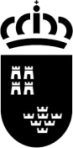 I.E.S. José Luis Castillo-PucheI.E.S. José Luis Castillo-PucheI.E.S. José Luis Castillo-PucheI.E.S. José Luis Castillo-PucheI.E.S. José Luis Castillo-PucheI.E.S. José Luis Castillo-PucheI.E.S. José Luis Castillo-PucheI.E.S. José Luis Castillo-PucheI.E.S. José Luis Castillo-PucheI.E.S. José Luis Castillo-PucheI.E.S. José Luis Castillo-PucheI.E.S. José Luis Castillo-PucheI.E.S. José Luis Castillo-PucheI.E.S. José Luis Castillo-PucheI.E.S. José Luis Castillo-PucheI.E.S. José Luis Castillo-PucheI.E.S. José Luis Castillo-PucheI.E.S. José Luis Castillo-PucheI.E.S. José Luis Castillo-PucheI.E.S. José Luis Castillo-PucheI.E.S. José Luis Castillo-PucheI.E.S. José Luis Castillo-PucheI.E.S. José Luis Castillo-PucheI.E.S. José Luis Castillo-PucheI.E.S. José Luis Castillo-Puche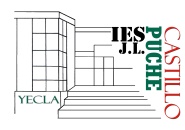 Matrícula  de  FORMACIÓN PROFESIONAL BÁSICA (nuevo ingreso)Matrícula  de  FORMACIÓN PROFESIONAL BÁSICA (nuevo ingreso)Matrícula  de  FORMACIÓN PROFESIONAL BÁSICA (nuevo ingreso)Matrícula  de  FORMACIÓN PROFESIONAL BÁSICA (nuevo ingreso)Matrícula  de  FORMACIÓN PROFESIONAL BÁSICA (nuevo ingreso)Matrícula  de  FORMACIÓN PROFESIONAL BÁSICA (nuevo ingreso)Matrícula  de  FORMACIÓN PROFESIONAL BÁSICA (nuevo ingreso)Matrícula  de  FORMACIÓN PROFESIONAL BÁSICA (nuevo ingreso)Matrícula  de  FORMACIÓN PROFESIONAL BÁSICA (nuevo ingreso)Matrícula  de  FORMACIÓN PROFESIONAL BÁSICA (nuevo ingreso)Matrícula  de  FORMACIÓN PROFESIONAL BÁSICA (nuevo ingreso)Matrícula  de  FORMACIÓN PROFESIONAL BÁSICA (nuevo ingreso)Matrícula  de  FORMACIÓN PROFESIONAL BÁSICA (nuevo ingreso)Matrícula  de  FORMACIÓN PROFESIONAL BÁSICA (nuevo ingreso)Matrícula  de  FORMACIÓN PROFESIONAL BÁSICA (nuevo ingreso)Matrícula  de  FORMACIÓN PROFESIONAL BÁSICA (nuevo ingreso)Matrícula  de  FORMACIÓN PROFESIONAL BÁSICA (nuevo ingreso)Curso 2020 / 2021Curso 2020 / 2021Curso 2020 / 2021Curso 2020 / 2021Curso 2020 / 2021Curso 2020 / 2021Curso 2020 / 2021Curso 2020 / 2021DATOS DEL ALUMNODATOS DEL ALUMNODATOS DEL ALUMNODATOS DEL ALUMNODATOS DEL ALUMNODATOS DEL ALUMNODATOS DEL ALUMNODATOS DEL ALUMNODATOS DEL ALUMNODATOS DEL ALUMNODATOS DEL ALUMNODATOS DEL ALUMNODATOS DEL ALUMNODATOS DEL ALUMNODATOS DEL ALUMNODATOS DEL ALUMNODATOS DEL ALUMNODATOS DEL ALUMNODATOS DEL ALUMNODATOS DEL ALUMNODATOS DEL ALUMNODATOS DEL ALUMNODATOS DEL ALUMNODATOS DEL ALUMNODATOS DEL ALUMNOExpediente:Expediente:Expediente:Expediente:Primer apellidoPrimer apellidoPrimer apellidoPrimer apellidoPrimer apellidoPrimer apellidoPrimer apellidoPrimer apellidoPrimer apellidoPrimer apellidoSegundo apellidoSegundo apellidoSegundo apellidoSegundo apellidoSegundo apellidoSegundo apellidoSegundo apellidoSegundo apellidoSegundo apellidoNombreNombreNombreNombreNombreNombreNombreNombreDNIDNIDNIDNIFecha NacimientoFecha NacimientoFecha NacimientoLocalidad NacimientoLocalidad NacimientoLocalidad NacimientoLocalidad NacimientoLocalidad NacimientoEl correo electrónico del alumno será el que le asigna la ConsejeríaEl correo electrónico del alumno será el que le asigna la ConsejeríaEl correo electrónico del alumno será el que le asigna la ConsejeríaEl correo electrónico del alumno será el que le asigna la ConsejeríaEl correo electrónico del alumno será el que le asigna la ConsejeríaEl correo electrónico del alumno será el que le asigna la ConsejeríaEl correo electrónico del alumno será el que le asigna la ConsejeríaEl correo electrónico del alumno será el que le asigna la ConsejeríaEl correo electrónico del alumno será el que le asigna la ConsejeríaEl correo electrónico del alumno será el que le asigna la ConsejeríaEl correo electrónico del alumno será el que le asigna la ConsejeríaEl correo electrónico del alumno será el que le asigna la ConsejeríaEl correo electrónico del alumno será el que le asigna la ConsejeríaEl correo electrónico del alumno será el que le asigna la ConsejeríaNRE@alu.murciaeduca.esNRE@alu.murciaeduca.esNRE@alu.murciaeduca.esNRE@alu.murciaeduca.esNRE@alu.murciaeduca.esNRE@alu.murciaeduca.esNRE@alu.murciaeduca.esNRE@alu.murciaeduca.esNRE@alu.murciaeduca.esNRE@alu.murciaeduca.esNRE@alu.murciaeduca.esNRE@alu.murciaeduca.esNRE@alu.murciaeduca.esNRE@alu.murciaeduca.esDATOS FAMILIARESDATOS FAMILIARESDATOS FAMILIARESDATOS FAMILIARESDATOS FAMILIARESDATOS FAMILIARESDATOS FAMILIARESDATOS FAMILIARESDATOS FAMILIARESDATOS FAMILIARESDATOS FAMILIARESDATOS FAMILIARESDATOS FAMILIARESDATOS FAMILIARESDATOS FAMILIARESDATOS FAMILIARESDATOS FAMILIARESDATOS FAMILIARESDATOS FAMILIARESDATOS FAMILIARESDATOS FAMILIARESDATOS FAMILIARESDATOS FAMILIARESDATOS FAMILIARESDATOS FAMILIARESDATOS FAMILIARESDATOS FAMILIARESDATOS FAMILIARESDATOS FAMILIARESNombre y apellidos del PadreNombre y apellidos del PadreNombre y apellidos del PadreNombre y apellidos del PadreNombre y apellidos del PadreNombre y apellidos del PadreNombre y apellidos del PadreNombre y apellidos del PadreNombre y apellidos del PadreNombre y apellidos del PadreNombre y apellidos del PadreNombre y apellidos del PadreNombre y apellidos del PadreNombre y apellidos del PadreNombre y apellidos del PadreNombre y apellidos del PadreNombre y apellidos del PadreD.N.I. PadreD.N.I. PadreD.N.I. PadreD.N.I. PadreD.N.I. PadreD.N.I. PadreMóvil PadreMóvil PadreMóvil PadreNombre y apellidos de la MadreNombre y apellidos de la MadreNombre y apellidos de la MadreNombre y apellidos de la MadreNombre y apellidos de la MadreNombre y apellidos de la MadreNombre y apellidos de la MadreNombre y apellidos de la MadreNombre y apellidos de la MadreNombre y apellidos de la MadreNombre y apellidos de la MadreNombre y apellidos de la MadreNombre y apellidos de la MadreNombre y apellidos de la MadreNombre y apellidos de la MadreNombre y apellidos de la MadreNombre y apellidos de la MadreD.N.I. MadreD.N.I. MadreD.N.I. MadreD.N.I. MadreD.N.I. MadreD.N.I. MadreMóvil MadreMóvil MadreMóvil MadreDomicilio del alumnoDomicilio del alumnoDomicilio del alumnoDomicilio del alumnoDomicilio del alumnoDomicilio del alumnoDomicilio del alumnoDomicilio del alumnoDomicilio del alumnoDomicilio del alumnoDomicilio del alumnoDomicilio del alumnoDomicilio del alumnoDomicilio del alumnoDomicilio del alumnoDomicilio del alumnoDomicilio del alumnoDomicilio del alumnoDomicilio del alumnoDomicilio del alumnoDomicilio del alumnoDomicilio del alumnoTeléfono familiarTeléfono familiarTeléfono familiarTeléfono familiarTeléfono familiarTeléfono familiarLocalidadLocalidadLocalidadLocalidadLocalidadLocalidadProvinciaProvinciaProvinciaProvinciaProvinciaCódigo PostalCódigo PostalCódigo PostalCódigo PostalFP BÁSICA DE CARPINTERÍA Y MUEBLEFP BÁSICA DE CARPINTERÍA Y MUEBLEFP BÁSICA DE CARPINTERÍA Y MUEBLEFP BÁSICA DE CARPINTERÍA Y MUEBLEFP BÁSICA DE CARPINTERÍA Y MUEBLEFP BÁSICA DE CARPINTERÍA Y MUEBLEFP BÁSICA DE CARPINTERÍA Y MUEBLEFP BÁSICA DE CARPINTERÍA Y MUEBLEFP BÁSICA DE CARPINTERÍA Y MUEBLEFP BÁSICA DE CARPINTERÍA Y MUEBLEFP BÁSICA DE CARPINTERÍA Y MUEBLEFP BÁSICA DE CARPINTERÍA Y MUEBLEFP BÁSICA DE CARPINTERÍA Y MUEBLEFP BÁSICA DE CARPINTERÍA Y MUEBLEFP BÁSICA DE CARPINTERÍA Y MUEBLEFP BÁSICA DE CARPINTERÍA Y MUEBLEYecla, ___julio  2020Yecla, ___julio  2020Yecla, ___julio  2020Yecla, ___julio  2020Yecla, ___julio  2020Yecla, ___julio  2020Yecla, ___julio  2020Yecla, ___julio  2020Yecla, ___julio  2020Yecla, ___julio  2020Yecla, ___julio  2020Yecla, ___julio  2020Yecla, ___julio  2020Yecla, ___julio  2020Yecla, ___julio  2020Yecla, ___julio  2020Firma del padre, madre o tutorFirma del padre, madre o tutorFirma del padre, madre o tutorFirma del padre, madre o tutorFirma del padre, madre o tutorFirma del padre, madre o tutorFirma del padre, madre o tutorFirma del padre, madre o tutorFirma del padre, madre o tutorFirma del padre, madre o tutorFirma del padre, madre o tutorFirma del padre, madre o tutorFirma del padre, madre o tutorFirma del padre, madre o tutorFirma del padre, madre o tutorFirma del padre, madre o tutor(Sello del Centro)(Sello del Centro)(Sello del Centro)(Sello del Centro)(Sello del Centro)(Sello del Centro)(Sello del Centro)(Sello del Centro)(Sello del Centro)(Sello del Centro)(Sello del Centro)(Sello del Centro)Documentación que se debe adjuntar a este impreso:Documentación que se debe adjuntar a este impreso:Documentación que se debe adjuntar a este impreso:Documentación que se debe adjuntar a este impreso:Documentación que se debe adjuntar a este impreso:Documentación que se debe adjuntar a este impreso:Documentación que se debe adjuntar a este impreso:Documentación que se debe adjuntar a este impreso:Documentación que se debe adjuntar a este impreso:Documentación que se debe adjuntar a este impreso:Documentación que se debe adjuntar a este impreso:Documentación que se debe adjuntar a este impreso:Documentación que se debe adjuntar a este impreso:Documentación que se debe adjuntar a este impreso:Documentación que se debe adjuntar a este impreso:Documentación que se debe adjuntar a este impreso:Documentación que se debe adjuntar a este impreso:Documentación que se debe adjuntar a este impreso:Documentación que se debe adjuntar a este impreso:Documentación que se debe adjuntar a este impreso:Documentación que se debe adjuntar a este impreso:Documentación que se debe adjuntar a este impreso:Documentación que se debe adjuntar a este impreso:Documentación que se debe adjuntar a este impreso:Documentación que se debe adjuntar a este impreso:Documentación que se debe adjuntar a este impreso:Documentación que se debe adjuntar a este impreso:Fotocopia, en un folio sin recortar y a una sola cara, del D.N.I. del alumno o copia del libro de familiaFotocopia, en un folio sin recortar y a una sola cara, del D.N.I. del alumno o copia del libro de familiaFotocopia, en un folio sin recortar y a una sola cara, del D.N.I. del alumno o copia del libro de familiaFotocopia, en un folio sin recortar y a una sola cara, del D.N.I. del alumno o copia del libro de familiaFotocopia, en un folio sin recortar y a una sola cara, del D.N.I. del alumno o copia del libro de familiaFotocopia, en un folio sin recortar y a una sola cara, del D.N.I. del alumno o copia del libro de familiaFotocopia, en un folio sin recortar y a una sola cara, del D.N.I. del alumno o copia del libro de familiaFotocopia, en un folio sin recortar y a una sola cara, del D.N.I. del alumno o copia del libro de familiaFotocopia, en un folio sin recortar y a una sola cara, del D.N.I. del alumno o copia del libro de familiaFotocopia, en un folio sin recortar y a una sola cara, del D.N.I. del alumno o copia del libro de familiaFotocopia, en un folio sin recortar y a una sola cara, del D.N.I. del alumno o copia del libro de familiaFotocopia, en un folio sin recortar y a una sola cara, del D.N.I. del alumno o copia del libro de familiaFotocopia, en un folio sin recortar y a una sola cara, del D.N.I. del alumno o copia del libro de familiaFotocopia, en un folio sin recortar y a una sola cara, del D.N.I. del alumno o copia del libro de familiaFotocopia, en un folio sin recortar y a una sola cara, del D.N.I. del alumno o copia del libro de familiaFotocopia, en un folio sin recortar y a una sola cara, del D.N.I. del alumno o copia del libro de familiaFotocopia, en un folio sin recortar y a una sola cara, del D.N.I. del alumno o copia del libro de familiaFotocopia, en un folio sin recortar y a una sola cara, del D.N.I. del alumno o copia del libro de familiaFotocopia, en un folio sin recortar y a una sola cara, del D.N.I. del alumno o copia del libro de familiaFotocopia, en un folio sin recortar y a una sola cara, del D.N.I. del alumno o copia del libro de familiaFotocopia, en un folio sin recortar y a una sola cara, del D.N.I. del alumno o copia del libro de familiaFotocopia, en un folio sin recortar y a una sola cara, del D.N.I. del alumno o copia del libro de familiaFotocopia, en un folio sin recortar y a una sola cara, del D.N.I. del alumno o copia del libro de familiaFotocopia, en un folio sin recortar y a una sola cara, del D.N.I. del alumno o copia del libro de familiaFotocopia, en un folio sin recortar y a una sola cara, del D.N.I. del alumno o copia del libro de familiaFotocopia, en un folio sin recortar y a una sola cara, del D.N.I. de los padres o tutoresFotocopia, en un folio sin recortar y a una sola cara, del D.N.I. de los padres o tutoresFotocopia, en un folio sin recortar y a una sola cara, del D.N.I. de los padres o tutoresFotocopia, en un folio sin recortar y a una sola cara, del D.N.I. de los padres o tutoresFotocopia, en un folio sin recortar y a una sola cara, del D.N.I. de los padres o tutoresFotocopia, en un folio sin recortar y a una sola cara, del D.N.I. de los padres o tutoresFotocopia, en un folio sin recortar y a una sola cara, del D.N.I. de los padres o tutoresFotocopia, en un folio sin recortar y a una sola cara, del D.N.I. de los padres o tutoresFotocopia, en un folio sin recortar y a una sola cara, del D.N.I. de los padres o tutoresFotocopia, en un folio sin recortar y a una sola cara, del D.N.I. de los padres o tutoresFotocopia, en un folio sin recortar y a una sola cara, del D.N.I. de los padres o tutoresFotocopia, en un folio sin recortar y a una sola cara, del D.N.I. de los padres o tutoresFotocopia, en un folio sin recortar y a una sola cara, del D.N.I. de los padres o tutoresFotocopia, en un folio sin recortar y a una sola cara, del D.N.I. de los padres o tutoresFotocopia, en un folio sin recortar y a una sola cara, del D.N.I. de los padres o tutoresFotocopia, en un folio sin recortar y a una sola cara, del D.N.I. de los padres o tutoresFotocopia, en un folio sin recortar y a una sola cara, del D.N.I. de los padres o tutoresFotocopia, en un folio sin recortar y a una sola cara, del D.N.I. de los padres o tutoresFotocopia, en un folio sin recortar y a una sola cara, del D.N.I. de los padres o tutoresFotocopia, en un folio sin recortar y a una sola cara, del D.N.I. de los padres o tutoresFotocopia, en un folio sin recortar y a una sola cara, del D.N.I. de los padres o tutoresFotocopia, en un folio sin recortar y a una sola cara, del D.N.I. de los padres o tutoresFotocopia, en un folio sin recortar y a una sola cara, del D.N.I. de los padres o tutoresFotocopia, en un folio sin recortar y a una sola cara, del D.N.I. de los padres o tutoresFotocopia, en un folio sin recortar y a una sola cara, del D.N.I. de los padres o tutoresFotografía de carnet actualizada Fotografía de carnet actualizada Fotografía de carnet actualizada Fotografía de carnet actualizada Fotografía de carnet actualizada Fotografía de carnet actualizada Fotografía de carnet actualizada Fotografía de carnet actualizada Fotografía de carnet actualizada Fotografía de carnet actualizada Fotografía de carnet actualizada Fotografía de carnet actualizada Fotografía de carnet actualizada Fotografía de carnet actualizada Fotografía de carnet actualizada Fotografía de carnet actualizada Fotografía de carnet actualizada Fotografía de carnet actualizada Fotografía de carnet actualizada Fotografía de carnet actualizada Fotografía de carnet actualizada Fotografía de carnet actualizada Fotografía de carnet actualizada Fotografía de carnet actualizada Fotografía de carnet actualizada Fotocopia del justificante de los pagos realizadosFotocopia del justificante de los pagos realizadosFotocopia del justificante de los pagos realizadosFotocopia del justificante de los pagos realizadosFotocopia del justificante de los pagos realizadosFotocopia del justificante de los pagos realizadosFotocopia del justificante de los pagos realizadosFotocopia del justificante de los pagos realizadosFotocopia del justificante de los pagos realizadosFotocopia del justificante de los pagos realizadosFotocopia del justificante de los pagos realizadosFotocopia del justificante de los pagos realizadosFotocopia del justificante de los pagos realizadosFotocopia del justificante de los pagos realizadosFotocopia del justificante de los pagos realizadosFotocopia del justificante de los pagos realizadosFotocopia del justificante de los pagos realizadosFotocopia del justificante de los pagos realizadosFotocopia del justificante de los pagos realizadosFotocopia del justificante de los pagos realizadosFotocopia del justificante de los pagos realizadosFotocopia del justificante de los pagos realizadosFotocopia del justificante de los pagos realizadosFotocopia del justificante de los pagos realizadosFotocopia del justificante de los pagos realizadosFotocopia de la tarjeta sanitaria del alumnoFotocopia de la tarjeta sanitaria del alumnoFotocopia de la tarjeta sanitaria del alumnoFotocopia de la tarjeta sanitaria del alumnoFotocopia de la tarjeta sanitaria del alumnoFotocopia de la tarjeta sanitaria del alumnoFotocopia de la tarjeta sanitaria del alumnoFotocopia de la tarjeta sanitaria del alumnoFotocopia de la tarjeta sanitaria del alumnoFotocopia de la tarjeta sanitaria del alumnoFotocopia de la tarjeta sanitaria del alumnoFotocopia de la tarjeta sanitaria del alumnoFotocopia de la tarjeta sanitaria del alumnoFotocopia de la tarjeta sanitaria del alumnoFotocopia de la tarjeta sanitaria del alumnoFotocopia de la tarjeta sanitaria del alumnoFotocopia de la tarjeta sanitaria del alumnoFotocopia de la tarjeta sanitaria del alumnoFotocopia de la tarjeta sanitaria del alumnoFotocopia de la tarjeta sanitaria del alumnoFotocopia de la tarjeta sanitaria del alumnoFotocopia de la tarjeta sanitaria del alumnoFotocopia de la tarjeta sanitaria del alumnoFotocopia de la tarjeta sanitaria del alumnoFotocopia de la tarjeta sanitaria del alumnoSÍ autorizo a que mi hijo pueda ser filmado o fotografiadoNo autorizo a que mi hijo pueda ser filmado o fotografiado